KАРАР                                                                   	ПОСТАНОВЛЕНИЕ05ноябрь  2013 й.                               № 58                    05 ноября 2013 г.О создании нештатных аварийно-спасательныхформирований (НАСФ) сельского поселения Новокарамалинский сельсовет      В соответствии с Федеральными законами от 12 февраля 1998 года № 28-ФЗ «О гражданской обороне», от 22 августа 1995 года № 151-ФЗ «Об аварийно-спасательных службах и статусе спасателей», руководствуясь п. 21 ч. 1 ст. 15 Федерального закона от 6 октября 2003 года № 131-ФЗ «Об общих принципах организации местного самоуправления в Российской Федерации», Приказом МЧС России от 23.12.2005 № 999 «Об утверждении порядка создания нештатных аварийно-спасательных формирований», и в целях создания группировки сил, предназначенных для проведения аварийно-спасательных и других неотложных работ в очагах поражения и зонах чрезвычайных ситуаций на территории  сельского поселения Новокарамалинский сельсовет муниципального района Миякинский район Республики Башкортостан, ПОСТАНОВЛЯЮ:1.Утвердить прилагаемое Положение о нештатных аварийно-спасательных формированиях сельского поселения, Перечень нештатных аварийно-спасательных формирований (далее по тексту - НАСФ), созданных на базе учреждений и организаций по согласованию.2. Обнародовать настоящее постановление на информационном стенде в здании администрации сельского поселения Новокарамалинский сельсовет.3. Контроль за выполнением постановления оставляю за собой.Глава Новокарамалинскогосельского поселенияНовокарамалинский сельсовет		                                  И.В.Павлов                         Утвержденопостановлением главысельского поселения Новокарамалинский сельсоветот 05.11.2013г № 58ПОЛОЖЕНИЕ О НЕШТАТНЫХ АВАРИЙНО-СПАСАТЕЛЬНЫХ    ФОРМИРОВАНИЯХ СЕЛЬСКОГО ПОСЕЛЕНИЯ НОВОКАРАМАЛИНСКИЙ СЕЛЬСОВЕТ1. Общие положения1.1.   Настоящее Положение определяет порядок создания, подготовки, оснащения и применения нештатных аварийно-спасательных формирований в составе сил гражданской обороны на территории сельского поселения.1.2.    Нештатные аварийно-спасательные формирования (далее - формирования) представляют собой самостоятельные структуры, созданные на нештатной основе из числа работников организаций, оснащенные специальными техникой, оборудованием, снаряжением, инструментами и материалами, подготовленные для проведения аварийно-спасательных и других неотложных работ в очагах поражения и зонах чрезвычайных ситуаций.1.3.  Правовые основы создания и деятельности формирований составляют Конституция Российской Федерации, Федеральные законы от 21 декабря 1994 года № 68-ФЗ «О защите населения и территорий от чрезвычайных ситуаций природного и техногенного характера», от 12 февраля 1998 года № 28-ФЗ «О гражданской обороне», от 2 августа 1995 года № 151-ФЗ «Об аварийно-спасательных службах и статусе спасателей», от 21 июля 1997 года № 116-ФЗ «О промышленной безопасности опасных производственных объектов» и иные нормативные правовые акты законодательства Российской Федерации.1.4.    Формирования создаются организациями, имеющими потенциально опасные производственные объекты и эксплуатирующими их, а также имеющими важное оборонное и экономическое значение или представляющими высокую степень опасности возникновения чрезвычайных ситуаций в военное и мирное время, и другими организациями из числа своих работников.1.5.  Нештатные аварийно-спасательные формирования создаются для:проведения аварийно-спасательных и других неотложных работ и первоочередного жизнеобеспечения населения, пострадавшего при ведении военных действий или вследствие этих действий;участия в ликвидации чрезвычайных ситуаций природного и техногенного характера, а также в борьбе с пожарами;обнаружения и обозначения районов, подвергшихся радиоактивному, химическому, биологическому и иному заражению (загрязнению);санитарной обработки населения, специальной обработки техники, зданий и обеззараживания территорий;участия в восстановлении функционирования необходимых коммунальных служб и других объектов жизнеобеспечения населения;обеспечения мероприятий гражданской обороны по вопросам восстановления и поддержания порядка, связи и оповещения, защиты животных и растений, медицинского автотранспортного обеспечения; участия в ликвидации последствий, вызванных террористическими актами.1.6.       Состав, структура и оснащение формирований определяются руководителями организаций в соответствии с Порядком создания нештатных аварийно-спасательных формирований, утвержденным Приказом Министерства Российской Федерации по делам гражданской обороны, чрезвычайным ситуациям и ликвидации последствий стихийных бедствий (далее - МЧС России), и с учетом методических рекомендаций по созданию, подготовке, оснащению и применению нештатных аварийно-спасательных формирований, разрабатываемых МЧС России, и настоящим Положением, исходя из задач гражданской обороны и защиты населения.1.7.   Применение формирований осуществляется по планам гражданской обороны и защиты населения, планам действий по предупреждению и ликвидации чрезвычайных ситуаций поселения и организаций, разрабатываемым в установленном порядке.1.8.  Администрация сельского поселения вправе:определять учреждения и организации, по согласованию, создающие формирования;вести реестры организаций, создающих формирования, и их учет;организовывать планирование применения формирований;осуществлять контроль за созданием, подготовкой, оснащением и применением формирований по предназначению;организовывать создание, подготовку и оснащение формирований.1.9.  Организации, создающие формирования:разрабатывают структуру и табели оснащения формирований специальной техникой и имуществом;укомплектовывают формирования личным составом, оснащают их специальной техникой и имуществом;осуществляют подготовку и руководство деятельностью формирований;осуществляют планирование и применение формирований;поддерживают формирования в состоянии готовности к выполнению задач по предназначению.1.10.             При создании формирований учитываются наличие и возможности штатных аварийно-спасательных формирований и служб.1.11.             Основанием для ликвидации формирований, обязательное создание которых предусмотрено законодательством Российской Федерации, является прекращение функционирования организации.Решение о ликвидации формирований, обязательное создание которых предусмотрено законодательством Российской Федерации, принимает администрация сельского поселения.2. Виды нештатных аварийно-спасательных формирований2.1.  Нештатные аварийно-спасательные формирования подразделяются:
по подчиненности: территориальные и организаций;по составу, исходя из возможностей по созданию, комплектованию специальными техникой, оборудованием, снаряжением, инструментами и материалами и аттестации: посты, группы, звенья, команды;по           предназначению:          радиационного,          химического, биологического (бактериологического) наблюдения и разведки, инженерной разведки, спасательные, аварийно-технические, противопожарные, радиационной, химической и биологической (бактериологической) защиты.В зависимости от условий и при наличии материально-технической базы могут создаваться и другие формирования специального назначения.2.2.    Для нештатных аварийно-спасательных формирований сроки приведения в готовность не должны превышать: в мирное время - 24 часа, военное время - 6 часов.3. Комплектование нештатных аварийно-спасательныхформирований личным составом3.1. Личный состав формирований комплектуется за счет работников организаций. Военнообязанные,    имеющие    мобилизационные    предписания,   могут    включаться    в формирования на период до их призыва (мобилизации).С момента объявления состояния войны, фактического начала военных действий или введения Президентом Российской Федерации военного положения на территории Российской Федерации или в отдельных ее местностях формирования доукомплектовываются невоеннообязанными.3.2. Зачисление граждан в состав формирований производится приказом руководителя организации.Основной состав руководителей и специалистов формирований, предназначенных для непосредственного выполнения аварийно-спасательных работ, в первую очередь комплектуется аттестованными спасателями, а также квалифицированными специалистами существующих аварийно-восстановительных, ремонтно-восстановительных, медицинских и других подразделений.4. Оснащение нештатных аварийно-спасательных формированийспециальными техникой, оборудованием, снаряжением,инструментами и материалами4.1.    Обеспечение формирований оборудованием, снаряжением, инструментами и материалами осуществляется за счет имущества, имеющегося в организациях для обеспечения производственной деятельности. Формирования оснащаются автомобильной и специальной техникой из имеющейся в наличии в организации и не предназначенной при объявлении мобилизации для поставки в Вооруженные Силы Российской Федерации, другие войска, воинские и специальные формирования.4.2.  Финансирование создания и деятельности формирований осуществляется за счет финансовых средств организаций, создающих формирования, с учетом положений ст. 9 Федерального закона от 12 февраля 1998 года № 28-ФЗ «О гражданской обороне».4.3.     Нормы оснащения ведомственных нештатных формирований (медицины, железнодорожного и др.) разрабатываются федеральными органами исполнительной власти Российской Федерации.5. Подготовка и обучение нештатных аварийно-спасательных формирований5.1.  Подготовка и обучение формирований для решения задач гражданской обороны и защиты от чрезвычайных ситуаций осуществляются в соответствии с действующим законодательством и иными нормативными правовыми актами Российской Федерации, организационно-методическими указаниями МЧС России по подготовке органов управления, сил гражданской обороны и единой государственной системы предупреждения и ликвидации чрезвычайных ситуаций, организационно-методическими указаниями МЧС России по подготовке населения Российской Федерации в области гражданской обороны, защиты от чрезвычайных ситуаций, обеспечения пожарной безопасности и безопасности людей на водных объектах, нормативно-техническими документами организаций, создающих формирования.          5.2.           Подготовка нештатных аварийно-спасательных формирований  включает:обучение   по   программам   подготовки   спасателей   в   учебных   центрах   и   иных образовательных учреждениях в соответствии с Основными положениями аттестации аварийно-спасательных служб, аварийно-спасательных формирований и спасателей, утвержденными Постановлением Правительства Российской Федерации от 22 ноября 1997 года № 1479;         обучение руководителей формирований в Государственном образовательном учреждении учебно-методический центр гражданской защиты и пожарной безопасности области;обучение "личного состава в организации в соответствии с примерной программой обучения личного состава нештатных аварийно-спасательных формирований, рекомендуемой МЧС России;участие формирований в учениях и тренировках по гражданской обороне и защите от чрезвычайных ситуаций, а также практических мероприятиях по ликвидации последствий аварий и катастроф.5.3. Личный состав нештатных аварийно-спасательных формирований должен:5.3.1. Знать:характерные особенности опасностей, возникающих при ведении военных действий или вследствие этих действий, и способы защиты от них;особенности чрезвычайных ситуаций природного и техногенного характера;поражающие свойства отравляющих веществ, аварийно химически опасных веществ, применяемых в организации, порядок и способы защиты при их утечке (выбросе);предназначение формирования и функциональные обязанности;производственные и технологические особенности организации, характер возможных аварийно-спасательных и других неотложных работ, вытекающих из содержания паспорта безопасности объекта;порядок оповещения, сбора и приведения формирования в готовность;место сбора формирования, пути и порядок выдвижения к месту возможного проведения аварийно-спасательных работ;назначение, технические данные, порядок применения и возможности техники, механизмов и приборов, а также средств защиты, состоящих на оснащении формирования;порядок проведения санитарной обработки населения, специальной обработки техники, зданий и обеззараживания территорий;5.3.2. Уметь:выполнять функциональные обязанности при проведении аварийно-спасательных работ;поддерживать в исправном состоянии и грамотно применять специальные технику, оборудование, снаряжение, инструменты и материалы;оказывать первую медицинскую помощь раненым и пораженным, а также эвакуировать их в безопасные места;работать на штатных средствах связи;проводить санитарную обработку населения, специальную обработку техники, зданий и обеззараживание территорий;незамедлительно реагировать на возникновение аварийной ситуации на потенциально опасном объекте, принимать меры по ее локализации и ликвидации;выполнять другие аварийно-спасательные работы, обусловленные спецификой конкретной организации.6. Страхование и социальные гарантии личного состава нештатных аварийно-спасательных формированийСтрахование и социальные гарантии личного состава нештатных аварийно-спасательных формирований, а также граждан, не являющихся спасателями, при привлечении их к проведению аварийно-спасательных работ осуществляются в соответствии с Федеральным законом от 22 августа 1995 года № 151-ФЗ «Об аварийно-спасательных службах и статусе спасателей», иными законами и нормативными правовыми актами Российской Федерации.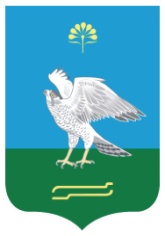 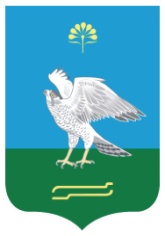 